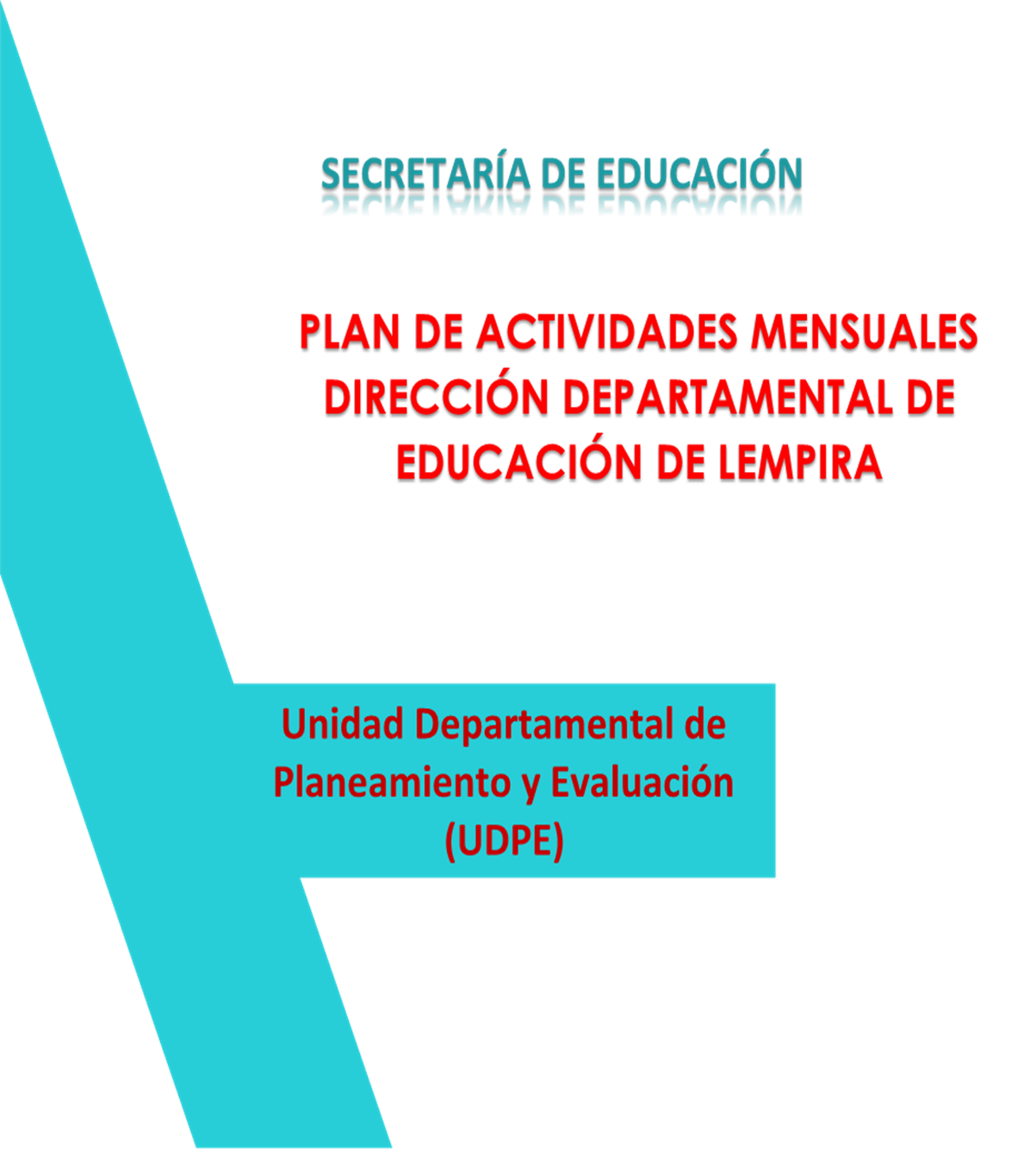 INFORME MENSUAL MES DE MARZODirección Departamental de Educación de LempiraUnidad: Servicios educativos /Participación comunitaria y escolar / IPCE Responsable: Lic. Elida Rosa Sánchez SánchezPeriodo de ejecución: marzo 2023PLANIFICACIONES DE ACTIVIDADES MENSUALESUnidad: SUB DIRECCIÓN DEPARTAMENTAL DE TALENTO HUMANO.        Responsable: JULIO CESAR ENAMORADO CARCAMO  Periodo de ejecución: Todo el año.PARA: Unidad de Planeamiento y evaluación. PLANIFICACIONES DE ACTIVIDADES MENSUALES Unidad: Transparencia y Rendición de Cuentas.        Responsable: Migdalia Amaya GómezPeriodo de ejecución: mes de marzoPARA: Unidad de Planeamiento y evaluación. Avances según Plan Operativo Anual marzo 2023PLANIFICACIONES DE ACTIVIDADES MENSUALESUnidad: Servicios Educativos. Responsable: Leonel Lara.Periodo de ejecución: febrero y marzo.PLANIFICACIONES DE ACTIVIDADES MENSUALESUnidad:  Currículo y EvaluaciónResponsable: Dilcia Elizabeth Zerón HernándezPeríodo de Ejecución: febrero y marzoDIRECCION DEPARTAMENTAL DE DUCACION DE LEMPIRAUNIDAD DEPARTAMENTAL DE TECNOLOGIA E INFORMATICAUnidad:   Unidad Departamental de Tecnología e InformáticaResponsable: Ofelia Regina Orellana Periodo de ejecución: 01 de marzo al 28 de marzo 2023Mes: marzo DIRECCION DEPARTAMENTAL DE DUCACION DE LEMPIRAUNIDAD DE REINSERCION EDUCATIVA DE NIÑOS, NIÑAS Y ADOLESCENTES EN CONDICION DE VULNERABILIDADUnidad:   Unidad de Reinserción Educativa de Niños, Niñas y Adolescentes en Condición de VulnerabilidadResponsable: Imelda Lizzeth Pineda VelaPeriodo de ejecución: 01 al 31 de marzo 2023Mes: marzo SECRETARIA DE EDUCACIONDIRECCION DEPARTAMENTAL DE EDUCACION DE LEMPIRAPLANIFICACION DE ACTIVIDADES MES DE MARZO, AÑO 2023UNIDADES: Programas y Proyectos - DECOAS - Programas Sociales y Beneficios al Educando. RESPONSABLES: Wilfredo Portillo Gómez, Dohany Inestroza Reyes y Elsa Marina Pinto Licona.PERIODO DE EJECUCION: Todo el mes de marzo.No.Acciones estratégicasFecha de EjecuciónResultadosObservacionesCapacitación a DM y 5 docentes de los municipios de Gracias, La Iguala, La Campa, Las Flores 2 01 y 02 de marzoCapacitados 25 personas en tema “Crianza con ternura”, con apoyo de Visión mundial.Socialización de lineamientos de IPCE a los directores municipales. 03 marzo 2023Socializado los lineamientos a directores municipales de educaciónOrganización de las juntas directivas APF2-10 marzo 2023Organizada APF en centros educativosSocialización del reglamento de APF 6-8 marzo 2023Juntas Directivas capacitadas por DCE.Organización del equipo promotor de Escuela para Padres.3-9 marzo 2023Equipo promotor de Escuela para Padres estructurados en los centros educativos.Socialización de la normativa de Escuela para Padres.3-9 marzo 2023Normativa de Escuela para Padres socializada a los equipos promotores de Escuela para padresJuramentación de la junta directiva APF MarzoAPF juramentadaMonitoreo de elaboración de plan de trabajo de APF 13 de marzo 2023POAs de APF estructuradosMonitoreo de subir a SACE la Junta Directiva y Plan de Trabajo de la APF 15 marzoPOA y Juntas Directivas cargadas a SACEMonitoreo de capacitación del tema “Crianza con ternura”. Docentes capacitados dan replica para posteriormente capacitar a padres y madres.10 marzo 24 marzo 31 marzo DM de La Iguala ha concluido capacitación con todos los docentes del municipio.Reunión con Subdirección de Currículo, para integrar Equipo Deptal de TES16 de marzo Organizada Directiva, y Socialización de lineamientos de TESCapacitación a DM y 5 docentes de los municipios de Tomalá, Tambla, Guarita, San Juan Guarita, Valladolid, Cololaca. 29 y 30 de marzoCapacitados 30 personas en tema “Crianza con ternura”, con apoyo de Visión mundial.N°Acciones EstratégicasFecha de EjecuciónResultadosObservaciones01Llevar libro de control de asistencia de todo el personal laborante en la DDEL.Todo el año.Lograr la asistencia, puntualidad y permanencia del personal en sus oficinas.02Extender permisos y pases de salida al personal cunado lo soliciten.Todo el año.Velar por el cumplimiento de las responsabilidades del personal de la DDEL.03Recibir y dar trámite de acciones de personal a los diferentes centros educativos del departamento  mediante la elaboración de oficios en la SDTHTodo el año.Gestionar y administrar los recursos humanos.04Extender constancias de trabajo a docentes para sus respectivos trámites. Todo el año.Facilitar documentación para trámites de los docentes.05Atender comisiones del departamento para solventar problemática en diferentes centros educativos.Todo el año.Canalizar la problemática existente en cada centro educativo.06Realizar visitas de acompañamiento docente a diferentes Centros educativos.Todo el añoMonitorear el desempeño docente.07Controlar la disciplina docente mediante el desarrollo audiencias de descargo.Todo el añoVelar por el cumplimiento de la ley. N. Acciones estratégicas Resultados Observaciones 1. -5 Solicitudes de información ingresadas a través de la Plataforma virtual SIELHO/IAIP- 1 Solicitud de Información ingresada por ventanilla única 4 respondidas, 1 en proceso. Respondida 2.Socializados lineamientos de trabajo sobre la actualización de murales de transparencia en DMu y DC.En proceso 3. Instruidos mediante Oficio Subdirectores de Unidades y Coordinadores sobre la cultura y apertura permanente de información en el Mural de Transparencia como funcionarios públicos.  Resultados de Marzo 3. Talento Humano 3. Secretaria Departamental 3. Supervisión Educativa 3. Transparencia y R.C.3. Currículo y Evaluación 3. Modalidades Educativas 3. Redes Educativas 3. Admón. y Finanzas 3. Planificación y Evaluación 3. Adquisiciones 3. Servicios Educativos 3. Programas y Proyectos 3. Tecnología Informática 4.Jornada de trabajo sobre la Socialización de Escuelas de Transparencia como proyecto piloto a través de la SE-Red Viva- Secretaria de Transparencia.  Lineamentos de trabajo Jornada desarrollada en Valle de Ángeles.  5. Cargadas al Portal de Transparencia las remuneraciones mensuales en el Departamento de Lempira Meses de enero, febrero.6.Elaborado POA-2023 UTRCNo.Acciones estratégicas (Acceso inclusivo al sistema educativo).Fecha de EjecuciónResultadosObservaciones 1.Reunión de mesa intersectorial de Gracias Lempira. 10-02-2023Muy Bueno.2.Programación Alimentación Escolar.13-02-202328-02-2023Excelente.3.Taller de “Crianza con ternura”.1-03-20232-03-2023Excelente.4.Reunión de mesa intersectorial de Gracias Lempira. 10-03-2023Excelente.5.Diagnóstico a bodegas municipales de alimentación escolar. 15-03-202321-03-2023Muy Bueno. Se visitó: -La Campa.-San Manuel.-San Marcos.-La Iguala. N°Acciones estratégicas Fecha de Ejecución Resultados Observaciones 1Apoyo a padres de familia en consultas. Todo el período Dictámenes sobre situaciones problemáticas particulares.     7 reuniones de los tres niveles 2Participación en reuniones vía Zoom sobre Género y bibliotecas 20 febrero 1 reunión y planificación sobre las mismas. 3Reuniones informativas de Lectores a Lideres 23 Enero  Una reunión 4Apoyo en levantamiento en censo de alfabetización. 6 de febrero 2 comunidades 5Participación en evento de entrega simbólica útiles EIB 10 de febrero Una reunión 6Reuniones de socialización sobre pruebas de Español y Matemáticas UPN-UMCE Febrero y Marzo4 reuniones 7Acompañamiento y monitoreo de pruebas y capacitación a aplicadores Marzo 5 reuniones presenciales y 4 virtuales  2 visitas de campo 8Socialización con directores municipales sobre edades para matricula pre básica 2 de febrero Unificar información a nivel departamental 9Solicitud de constancias de trabajo para actualización de planillas de las educadoras voluntarias de los CEPB y CCEPREB bajo la modalidad de universalización. 3 de febrero Actualización de planillas para el año 2023 10Revisión de constancias de trabajo para actualización de voluntarias. 6 al 28 de febrero Contar con los documentos para la solicitud de pin SIAFI den nuevas voluntarias. 11Elaboración y socialización de encuesta en línea a docentes de educación pre básica. 22 de febrero Base de datos de los centros educativos de pre básica del departamento. 12Participación en reuniones de Junta Departamental de Selección.Febrero y Marzo Apoyo a la parte patronal13Reunión Virtual Malla Curricular Décimo grado 09 de febrero Una reunión de socialización y retro alimentación 14Reunión equipo USAID sobre Trabajo Educativo Social. 14 de febrero Establecimiento de alianzas 15 Reunión DDEL y comisión de nivel central de Educación Media sobre la reactivación del BTP en Procesamiento Agroalimentario en Talgua, Lempira. 16 de febrero Acuerdos de visita y nombramiento de técnicos y director.16Comunicados a Directores de CEM para crear base de datos sobre asesores TES 2023 20 de febrero Creación de grupo de asesores 17Crear base de datos de Directores municipales de centros educativos y docente asesores. 23 de febrero Creación de una base  de datos 18Socialización sobre lineamientos generales para iniciar año escolar 202305 de febrero Una Reunión 19Participación en jornada de buenas prácticas de programación y robótica en escuelas privadas de Fco. Morazán patrocinada por World Vision. 15 de marzoEstablecimiento  de convenio 20 Reglamento de instituciones No Gubernamentales. 15 de marzo Reunión de Socialización. 21Reunión Comisión de la SEDUC con Directores municipales.16 de febrero Planes de trabajo de cada Unidad. 22Reunión de coordinadores de Unidades 20 de febrero Toma de decisiones  23Elaboración de base de datos de centros educativos sin acuerdo de creación. Tercera semana de febrero Elaboración de base de datos y envío a la SEDUC.24Reunión de Zoom para socializar escuela Normal bilingüe de Ocotepeque con el Director Departamental y Directores municipales 24 de febrero Reunión de socialización. 25Reunión de Zoom sobre la Transformación Digital 3 de marzo Elaboración de plan 26Capacitación sobre la Revisión y Actualización del modelo de supervisión educativa de Honduras. 6, 7, 8 de marzo Capacitación y lineamientos del nuevo plan  27Conformación del Comité Departamental de TES Marzo Elaboración de plan de reuniones y socialización 28Socialización de TES virtual con asesores y directores Marzo Lineamientos 29Socialización de TES con autoridades y cooperantes y vía Facebook Live para la comunidad educativa 27 de marzo Establecimiento de alianzas estratégicas 30Conformación del Comité Departamental del PROGRAMA YO SI PUEDO Marzo Elaboración de Planificación 31 Enlace de Comunicación de la Dirección Departamental con la SEDUC Febrero marzo Reuniones virtuales, página de Facebook N°Acciones EstratégicasFecha de ejecución resultadosobservaciones1Reportes  avance de matricula Marzo 28 municipales informados 2Monitoreo de matrícula 2023 en los tres niveles, Prebasica, básica, media01-28 de marzo28 municipales 3Usuarios y contraseñas a nuevos directores 01-28 de marzo128 directores 4 Recuperación de usuarios y contraseñas a docentes15-20 de marzo3 docentes5 Reversión periodo  202320 de marzo6 centros educativos6Soporte técnico 27  de marzoUnidad de nominas 7Registro de educandos  extranjeros 01-28 de marzo16 estudiantes8Registro de alumnos 01-28 de marzo35 estudiantes9 Registro de padres de familia01-28 de marzo4 padres /encargados 10Matricula sin restricción 01-28 de marzo38 estudiantes11Rectificación de nombre01-28 de marzo 18 estudiantes12Rectificación de identidad 01-28 de marzo7 estudiantes13Rectificación de genero01-28 de marzo5 estudiantesN°Acciones EstratégicasFecha de ejecución resultadosObservaciones1Lineamientos a municipales para envío de encuesta SART.03 Marzo28 municipales informados2Monitoreo con directores municipales en envío de encuestas SART 06 -10 Marzo28 municipales informados 3Envío de información personal oficio No. 0046-DSE-202308 MarzoCapacitación 18-21 Abril4 Reunión para la conformación de comisión Deptal de proyecto de Alfabetización           “YO SI PUEDO”20-MarzoCoordinadora de estadística5Reunión USAID para  facilitar  base de datos NNAJ Migrantes.20 MarzoSe detectaron 49 NNJ Migrantes no reportados a la unidad de enlace de Migración.6Levantamiento de base de datos de NNAJ en vulnerabilidad21  marzo57 NNAJ en condición de vulnerabilidad7 Comparación  de  base de datos de NNAJ que reporta USAID con la de la unida migración 22 de marzo8Programación de actividades a realizar con USAID para seguimiento de NNJA en condición de vulnerabilidad27 al 31 de marzoNNAJ beneficiados 9Gestión de material protocolo de reinserción para padres de familia y DMu.26 de marzo39 kits No.Acciones EstratégicasFecha de EjecuciónResultadosObservaciones01Reunión virtual, Lineamientos de Trabajo año escolar 2023.01 de marzoExcelenteLas acciones ejecutadas se realizaron bajo una planificación y coordinación de actividades de Programas y proyectos,  DECOAS y Programas Sociales y Beneficios al Educando. 02Visita a La Esperanza Intibucá, Programa “Yo Si Puedo”.02 de marzoExcelente Las acciones ejecutadas se realizaron bajo una planificación y coordinación de actividades de Programas y proyectos,  DECOAS y Programas Sociales y Beneficios al Educando. 03Visita a La Estancia, Lepaera para el Lanzamiento del Programa Seguridad Alimentaria. 03 de marzoExcelente Las acciones ejecutadas se realizaron bajo una planificación y coordinación de actividades de Programas y proyectos,  DECOAS y Programas Sociales y Beneficios al Educando. 04Rendición de Cuentas Red de Salud, Año 202203 de marzoExcelente Las acciones ejecutadas se realizaron bajo una planificación y coordinación de actividades de Programas y proyectos,  DECOAS y Programas Sociales y Beneficios al Educando. 05Reunión Virtual Servicios Educativos.06 de marzoExcelente Las acciones ejecutadas se realizaron bajo una planificación y coordinación de actividades de Programas y proyectos,  DECOAS y Programas Sociales y Beneficios al Educando. 06Fumigaciones en centros educativos. 06 al 10 de marzoExcelenteLas acciones ejecutadas se realizaron bajo una planificación y coordinación de actividades de Programas y proyectos,  DECOAS y Programas Sociales y Beneficios al Educando. 07Visita a Centro Educativo Miguel Ángel Flores, comunidad de Villami. Diagnóstico de necesidades básicas. 07 de marzoExcelente Las acciones ejecutadas se realizaron bajo una planificación y coordinación de actividades de Programas y proyectos,  DECOAS y Programas Sociales y Beneficios al Educando. 08Reunión con el coordinador Mancomunidad Colosuca. 09 de marzoExcelente Las acciones ejecutadas se realizaron bajo una planificación y coordinación de actividades de Programas y proyectos,  DECOAS y Programas Sociales y Beneficios al Educando. 09Reunión Municipal Mesa Sectorial.10 de marzoExcelente Las acciones ejecutadas se realizaron bajo una planificación y coordinación de actividades de Programas y proyectos,  DECOAS y Programas Sociales y Beneficios al Educando. 10Reunión con cooperantes y representantes de la dirección departamental, sobre socialización del Proyecto Piloto de Huertos Escolares Pedagógicos en apoyo al Programa Nacional de Alimentación Escolar con FAO, PRONADERS y SEDUC.15 ExcelenteExcelente Las acciones ejecutadas se realizaron bajo una planificación y coordinación de actividades de Programas y proyectos,  DECOAS y Programas Sociales y Beneficios al Educando. 11Ferias de la salud C.E.M.G. Ramón Rosa y Gracias a Dios. 14 al 19 de marzo Excelente Las acciones ejecutadas se realizaron bajo una planificación y coordinación de actividades de Programas y proyectos,  DECOAS y Programas Sociales y Beneficios al Educando. 12Taller sobre Huertos Escolares Pedagógicos en apoyo al Programa Nacional de Alimentación Escolar con FAO, PRONADERS y SEDUC a los municipios de Gracias, Belén y Las Flores. 22 de marzoExcelente Las acciones ejecutadas se realizaron bajo una planificación y coordinación de actividades de Programas y proyectos,  DECOAS y Programas Sociales y Beneficios al Educando. 13Celebración del Día Mundial del Agua. 22 de marzoExcelente Las acciones ejecutadas se realizaron bajo una planificación y coordinación de actividades de Programas y proyectos,  DECOAS y Programas Sociales y Beneficios al Educando. 14Taller sobre Huertos Escolares Pedagógicos en apoyo al Programa Nacional de Alimentación Escolar con FAO, PRONADERS y SEDUC a los municipios de La Campa, San Manuel de Colohete y San Sebastián. 23 de marzoExcelente Las acciones ejecutadas se realizaron bajo una planificación y coordinación de actividades de Programas y proyectos,  DECOAS y Programas Sociales y Beneficios al Educando. 15Reunión Virtual con Directores Municipales para Socialización del POA 2023.23 de marzoExcelente Las acciones ejecutadas se realizaron bajo una planificación y coordinación de actividades de Programas y proyectos,  DECOAS y Programas Sociales y Beneficios al Educando. 16Reunión virtual con DECOAS de Isla de la Bahía.Entrevista con GOAL Latinoamérica, sobre el Proyecto WASH en centros educativos y comunidades en el departamento de Lempira. 27 de marzoExcelente Las acciones ejecutadas se realizaron bajo una planificación y coordinación de actividades de Programas y proyectos,  DECOAS y Programas Sociales y Beneficios al Educando. 17Reunión con coordinadores Programa “Yo Si Puedo”.28 de marzoExcelente Las acciones ejecutadas se realizaron bajo una planificación y coordinación de actividades de Programas y proyectos,  DECOAS y Programas Sociales y Beneficios al Educando. 18Base de datos sobre Centros Educativos con más  necesidades en infraestructura del departamento, a petición de Gobernación y FHIS. 27 al 31 de marzo. Excelente Las acciones ejecutadas se realizaron bajo una planificación y coordinación de actividades de Programas y proyectos,  DECOAS y Programas Sociales y Beneficios al Educando. Lic. Wilfredo Portillo GómezSubdirector de Programas y ProyectosLicda. Dohany Inestroza ReyesCoordinadora DECOASLicda. Elsa Marina Pinto Licona Enlace - SDGPSBE